Please indicate the name and number of ONE Chapter under the jurisdiction of the United Grand Chapter of Australia, Order of the Easter Star, in which you hold current Membership.I am a Clear and (please circle) 
Financial / Life / Assured Member of 	_______________________________________Chapter No_____Date…………………	Signed………………………………………………PLEASE forward this Document Request Form and your cheque or postal order, made payable to the United Grand Chapter of Australia Order of the Eastern Star,directly to the Acting WG Registrar, Sister Barbara Hartman prior to 30 April 2022.OR: Payment can be made through your Chapter.Receipts not issued by email will be enclosed with the Session Booklet closer to the Sessions.Mrs Barbara Hartman A / WG Registrar10 Wright StreetTIVOLI QLD 4305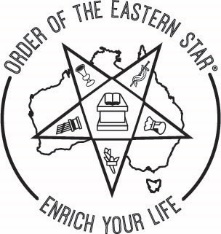 The United Grand Chapter of Order Of The Eastern StarDocument Request
Form2022 – 2024 BienniumThe United Grand Chapter of Order Of The Eastern StarDocument Request
Form2022 – 2024 BienniumUG Roll Number if known: ________Last Name: __________________First Name: _________________Title: Miss / Ms / Mrs / MrAddress: ____________________State: _____ P/Code: _______Email:I wish to purchase the following:	Minutes of the UCGA 2022 Session: 	Printed A4 copy – cost $30.00$	Minutes of the UCGA 2022 Session: 	Email copy – cost $5.00$Total Payment included:$